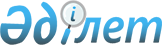 О внесении изменений в приказ Министра юстиции Республики Казахстан от 29 января 2000 года N 6 "Об утверждении Правил оказания информационных услуг", 
зарегистрированный Министерством юстиции Республики Казахстан 1 февраля 2000 года за N 1035
					
			Утративший силу
			
			
		
					Приказ Министра юстиции Республики Казахстан от 19 марта 2004 года N 69. Зарегистрирован в Министерстве юстиции Республики Казахстан 23 марта 2004 г. за N 2764. Утратил силу - приказом и.о. Министра юстиции Республики Казахстан от 24 августа 2007 года N 239.



      


Сноска. Приказ Министра юстиции Республики Казахстан от 19 марта 2004 года N 69 утратил силу приказом и.о. Министра юстиции Республики Казахстан от 24 августа 2007 года 


 N 239 


 (вводится в действие со дня офиц.опубл.).



      В целях упорядочения и совершенствования деятельности по оказанию информационных услуг республиканскими государственными предприятиями, подведомственными Комитету регистрационной службы Министерства юстиции Республики Казахстан, ПРИКАЗЫВАЮ:




      1. Внести в 
 приказ 
 Министра юстиции Республики Казахстан от 29 января 2000 года N 6 "Об утверждении Правил оказания информационных услуг" (зарегистрированный Министерством юстиции Республики Казахстан 1 февраля 2000 года за N 1035, (с изменениями, внесенными приказом Министра юстиции Республики Казахстан от 23 августа 2002 года 
 N 125 
, зарегистрированным в Министерстве юстиции Республики Казахстан 6 сентября 2002 года за N 1969, опубликованным в "Юридической газете" от 18 сентября 2002 года за N 38, Бюллетене нормативных правовых актов центральных исполнительных и иных государственных органов Республики Казахстан, 2002 года, N 39, ст. 700) следующие изменения:



      в Правилах оказания информационных услуг Центрами по недвижимости Комитета регистрационной службы Министерства юстиции Республики Казахстан, утвержденных данным приказом: 



      в пункте 14 слова "в срок не более 10 дней" заменить словами "в течение 3 рабочих дней";



      пункт 16 изложить в следующей редакции:



      "16. Информация о государственной регистрации прав на недвижимое имущество и сделок с ним осуществляется в виде выдачи:



      1) свидетельства о государственной регистрации прав на недвижимое имущество;



      2) свидетельства о государственной регистрации объекта кондоминиума;



      3) свидетельства о государственной регистрации обременений (ограничений) на недвижимое имущество и сделок с ним;



      4) копии документов регистрационного дела, заверенных регистрирующим органом, включая план (схемы) объектов недвижимости;



      5) справка об отсутствии недвижимого имущества.";



      пункт 17 изложить в следующей редакции:



      "17. Свидетельство о государственной регистрации прав на недвижимое имущество должно содержать следующие сведения: вид объекта недвижимости; кадастровый номер; площадь; местоположение (адресные ориентиры); сведения о существующих на момент выдачи правах в отношении данного объекта недвижимости; сведения о правообладателях, размере их долей либо иную информацию из правового кадастра в соответствии с запросом заявителя.";



      пункт 17-1 изложить в следующей редакции:



      "17-1. Свидетельство о государственной регистрации обременений (ограничений) на недвижимое имущество и сделок с ним должно содержать следующие сведения: вид объекта недвижимости; кадастровый номер; площадь; местоположение (адресные ориентиры); сведения о существующих на момент выдачи обременениях (ограничениях), сделок в отношении данного объекта недвижимости; сведения о правообладателях, размере их долей либо иную информацию из правового кадастра в соответствии с запросом заявителя.";



      пункт 19 изложить в следующей редакции:



      "19. По запросам правоохранительных, судебных органов в отношении дел, находящихся в их производстве, а также по запросам исполнительных органов в соответствии с их компетенцией, предусмотренной законодательством, регистрирующим органом может предоставляться также иная информация в отношении зарегистрированных прав (обременений) на имущество запрашиваемых юридических и физических лиц.";



      пункт 20 изложить в следующей редакции:



      "20. Данные, содержащиеся в свидетельстве о государственной регистрации прав на недвижимое имущество и других формах информационных услуг, являются действительными на момент выдачи.". 




      2. Настоящий приказ вступает в силу со дня его государственной регистрации. 


      Министр юстиции




      Республики Казахстан   

                           

					© 2012. РГП на ПХВ «Институт законодательства и правовой информации Республики Казахстан» Министерства юстиции Республики Казахстан
				